ΑΙΤΗΣΗ-ΥΠΕΥΘΥΝΗ ΔΗΛΩΣΗ ΣΥΜΜΕΤΟΧΗΣ ΣΤΗΝ ΕΠΙΜΟΡΦΩΤΙΚΗ ΔΡΑΣΗ EOL / ECMLΠΡΟΣΩΠΙΚΑ ΣΤΟΙΧΕΙΑΠΡΟΣΩΠΙΚΑ ΣΤΟΙΧΕΙΑΕΠΩΝΥΜΟ:ΕΠΩΝΥΜΟ:ΟΝΟΜΑ:ΟΝΟΜΑ:ΟΝΟΜΑ ΠΑΤΡΟΣ:ΟΝΟΜΑ ΠΑΤΡΟΣ:ΟΝΟΜΑ ΜΗΤΡΟΣ:ΟΝΟΜΑ ΜΗΤΡΟΣ:ΔΙΕΥΘΥΝΣΗ ΜΟΝΙΜΗΣ ΚΑΤΟΙΚΙΑΣ:ΔΙΕΥΘΥΝΣΗ ΜΟΝΙΜΗΣ ΚΑΤΟΙΚΙΑΣ:ΟΔΟΣ:ΑΡΙΘΜΟΣ:ΤΑΧ. ΚΩΔ.:ΠΟΛΗ:ΤΗΛΕΦΩΝΑ ΕΠΙΚΟΙΝΩΝΙΑΣ:ΚΙΝ.:Δ/ΝΣΗ ΗΛ. ΤΑΧΥΔΡΟΜΕΙΟΥ:Δ/ΝΣΗ ΗΛ. ΤΑΧΥΔΡΟΜΕΙΟΥ:ΑΡΙΘΜΟΣ ΔΕΛΤΙΟΥ ΤΑΥΤΟΤΗΤΑΣ:ΑΡΙΘΜΟΣ ΔΕΛΤΙΟΥ ΤΑΥΤΟΤΗΤΑΣ:ΗΜΕΡΟΜΗΝΙΑ ΕΚΔΟΣΗΣ:ΗΜΕΡΟΜΗΝΙΑ ΕΚΔΟΣΗΣ:ΤΜΗΜΑ ΕΚΔΟΣΗΣ ΤΑΥΤΟΤΗΤΑΣ:ΤΜΗΜΑ ΕΚΔΟΣΗΣ ΤΑΥΤΟΤΗΤΑΣ:ΥΠΗΡΕΣΙΑΚΑ ΣΤΟΙΧΕΙΑΥΠΗΡΕΣΙΑΚΑ ΣΤΟΙΧΕΙΑΙΔΙΟΤΗΤΑ:ΙΔΙΟΤΗΤΑ:ΑΡΙΘΜΟΣ ΜΗΤΡΩΟΥ:ΑΡΙΘΜΟΣ ΜΗΤΡΩΟΥ:ΟΡΓΑΝΙΚΗ ΘΕΣΗ:ΟΡΓΑΝΙΚΗ ΘΕΣΗ:ΘΕΣΗ ΥΠΗΡΕΣΙΑΣ:ΘΕΣΗ ΥΠΗΡΕΣΙΑΣ:ΕΔΡΑΕΔΡΑΔΙΕΥΘΥΝΣΗ ΕΚΠΑΙΔΕΥΣΗΣ:ΔΙΕΥΘΥΝΣΗ ΕΚΠΑΙΔΕΥΣΗΣ:ΠΟΛΗ:ΠΟΛΗ:ΠΕΡΙΦΕΡΕΙΑΚΗ ΔΙΕΥΘΥΝΣΗ ΕΚΠΑΙΔΕΥΣΗΣ:ΠΕΡΙΦΕΡΕΙΑΚΗ ΔΙΕΥΘΥΝΣΗ ΕΚΠΑΙΔΕΥΣΗΣ:Επίπεδο Γλωσσομάθειας στην Αγγλική Γλώσσα:      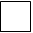 Β2                                           Γ1                                                     Γ2     Παρακαλούμε επισυνάψτε αντίστοιχο πιστοποιητικό γλωσσομάθειας, επιπέδου τουλάχιστον Β2.*Επισημαίνεται ότι η επιμορφωτική δράση θα διεξαχθεί κυρίως στην αγγλική γλώσσα και για την επιτυχή παρακολούθησή της απαιτείται ελάχιστο επίπεδο γλωσσομάθειας Β2. Επίπεδο Γλωσσομάθειας στην Αγγλική Γλώσσα:      Β2                                           Γ1                                                     Γ2     Παρακαλούμε επισυνάψτε αντίστοιχο πιστοποιητικό γλωσσομάθειας, επιπέδου τουλάχιστον Β2.*Επισημαίνεται ότι η επιμορφωτική δράση θα διεξαχθεί κυρίως στην αγγλική γλώσσα και για την επιτυχή παρακολούθησή της απαιτείται ελάχιστο επίπεδο γλωσσομάθειας Β2. Παρακαλούμε να αναφέρετε εν συντομία την επαγγελματική/επιστημονική/ερευνητική εμπειρία σας σχετικά με τη θεματική ενότητα του εργαστηρίου EOL.Παρακαλούμε να αναφέρετε εν συντομία την επαγγελματική/επιστημονική/ερευνητική εμπειρία σας σχετικά με τη θεματική ενότητα του εργαστηρίου EOL.Παρακαλούμε να αναφέρετε εν συντομία τους λόγους για τους οποίους επιθυμείτε να συμμετάσχετε στην επιμορφωτική δράση και τους τρόπους με τους οποίους σκοπεύετε να την αξιοποιήσετε στο πλαίσιο των καθηκόντων σας. Παρακαλούμε να αναφέρετε εν συντομία τους λόγους για τους οποίους επιθυμείτε να συμμετάσχετε στην επιμορφωτική δράση και τους τρόπους με τους οποίους σκοπεύετε να την αξιοποιήσετε στο πλαίσιο των καθηκόντων σας. Ο/Η κάτωθι υπογράφων/-ουσα δεσμεύομαι ότι θα παρακολουθήσω εξ ολοκλήρου και ανελλιπώς την επιμορφωτική δράση RELANG και ότι με τη σειρά μου θα επιμορφώσω αντίστοιχα με κάθε πρόσφορο τρόπο τους/τις εκπαιδευτικούς των σχολείων που ανήκουν στην περιοχή ευθύνης μου.Ο/Η κάτωθι υπογράφων/-ουσα δεσμεύομαι ότι θα παρακολουθήσω εξ ολοκλήρου και ανελλιπώς την επιμορφωτική δράση RELANG και ότι με τη σειρά μου θα επιμορφώσω αντίστοιχα με κάθε πρόσφορο τρόπο τους/τις εκπαιδευτικούς των σχολείων που ανήκουν στην περιοχή ευθύνης μου.Ημερομηνία: ……/…../2023Ο/Η Αιτ…..(Υπογραφή)